Much of “Flight to Freedom” is based on actual events, places, and people. While some characters are fictional and serve to illustrate the various components of antebellum society, others are based on actual historic figures. Brief background information is included here on the Mission’s fictional characters, as well as biographical information on the historic figures included in the game.   Characters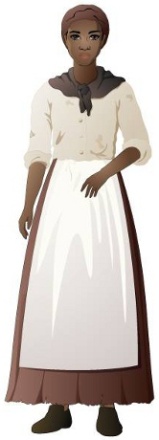 Lucy (fictional character)Jonah (fictional character)			Nell (fictional character)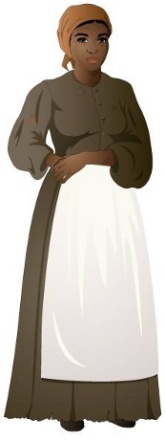 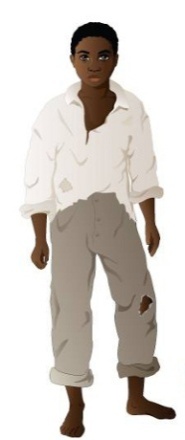 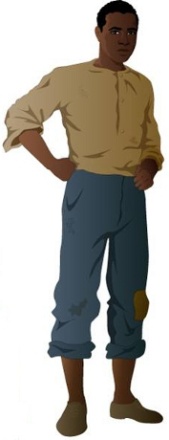 Henry (fictional character)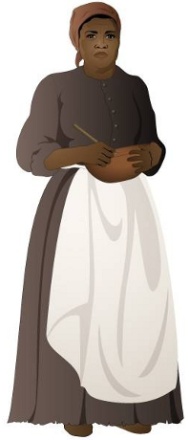 Esther (fictional character)Sarah King (fictional character)			        Mr. Otis (fictional character)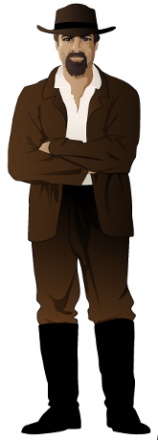 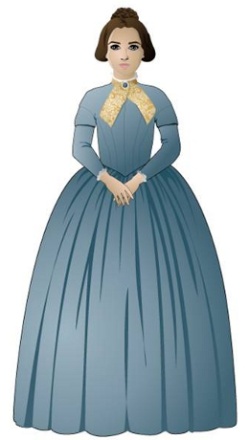 Reverend John Rankin (historical figure)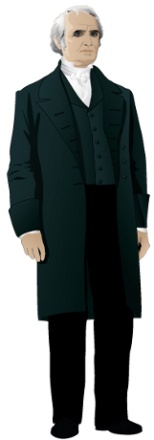 John Parker (historical figure)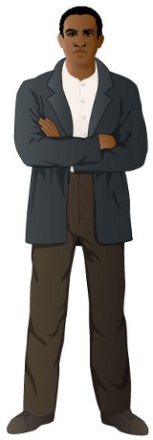 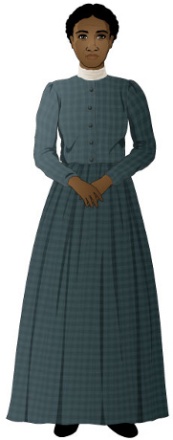  Abigail and Morgan Wright (fictional characters)Millie Hatcher (fictional character)			   T.C. Bercham (fictional character)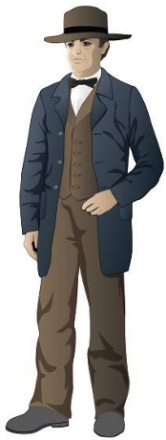 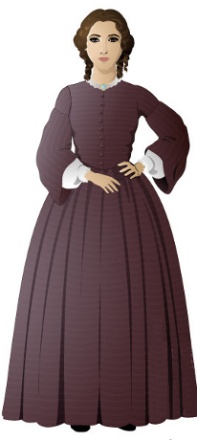 Benjamin Harrison (fictional character)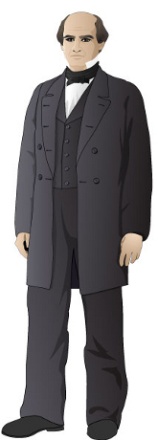 Mrs. Porter (fictional character)		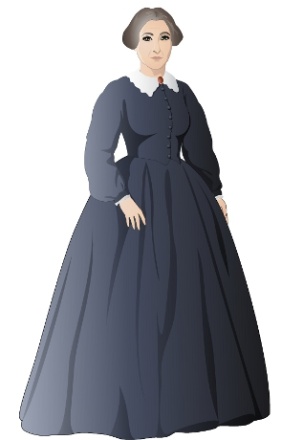 Locations: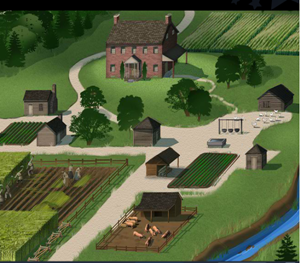 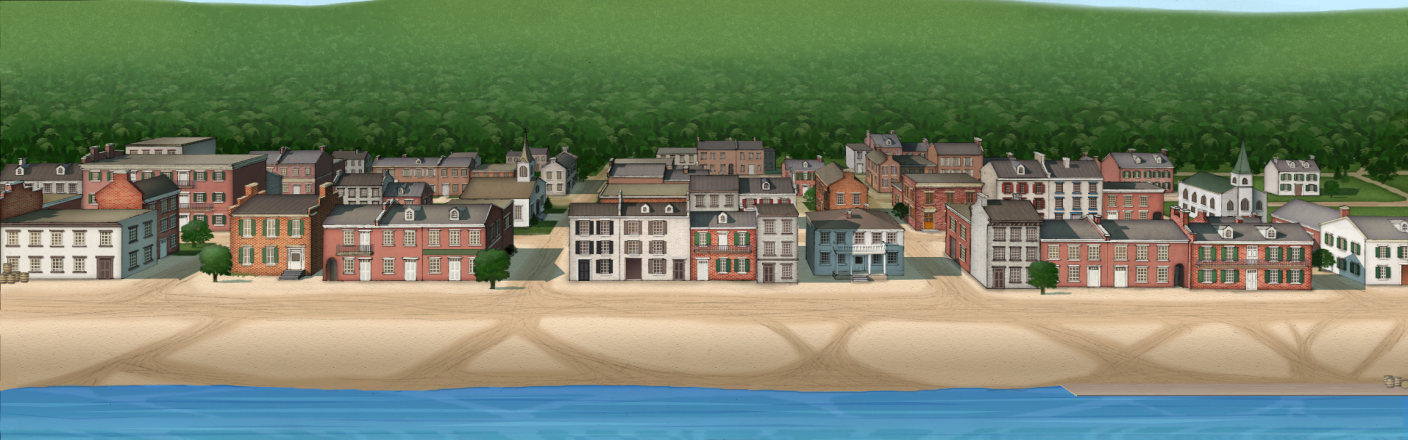 